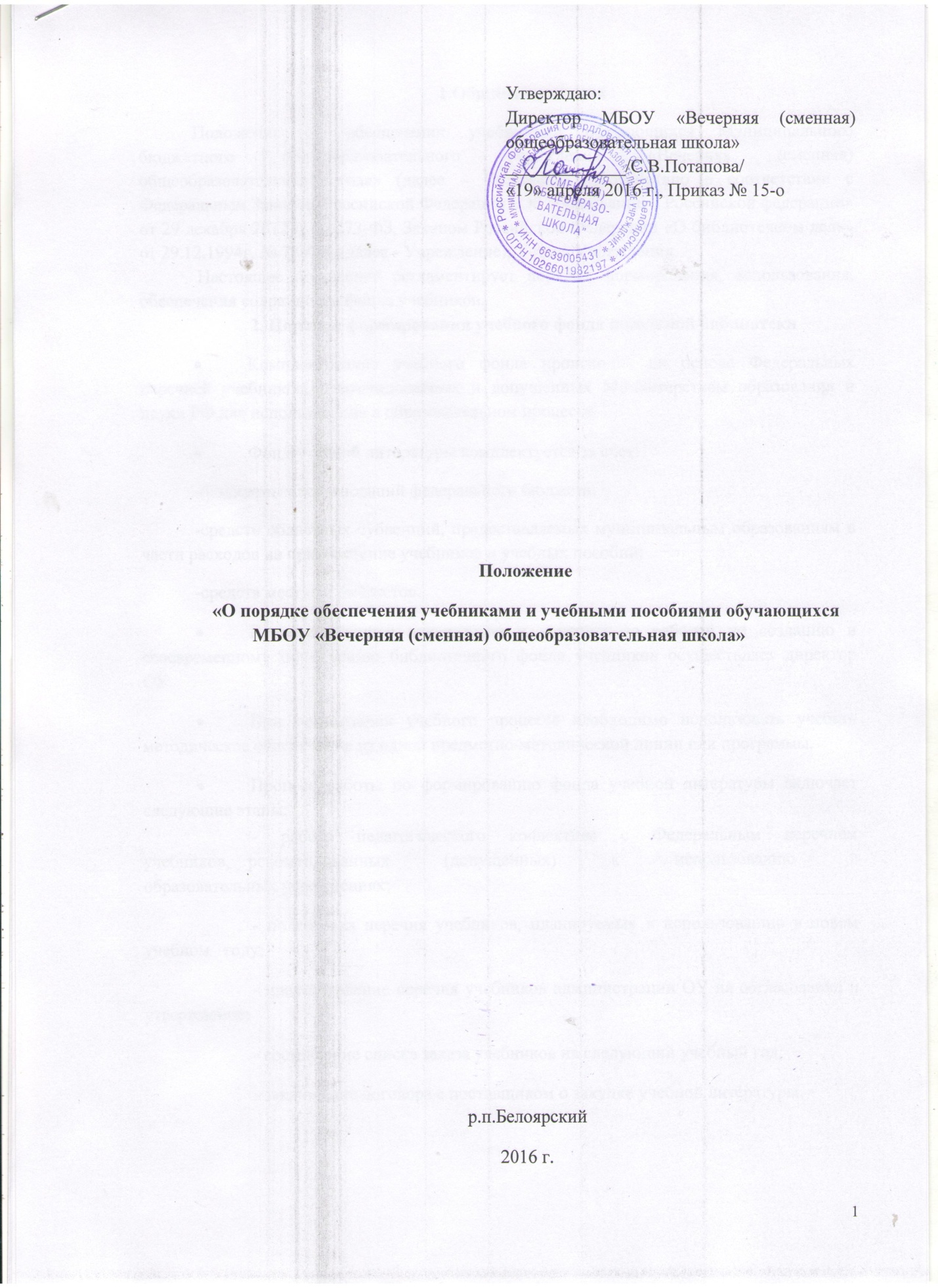 1.Общие положенияПоложение об обеспечении учебниками обучающихся Муниципального бюджетного общеобразовательного учреждения «Вечерняя (сменная) общеобразовательная школа» (далее – Положение) разработано в соответствии с Федеральным Законом Российской Федерации «Об образовании в Российской федерации» от 29 декабря . № 273-ФЗ, Законом Российской Федерации «О библиотечном деле» от 29.12.1994г. № 78-ФЗ, (далее - Учреждение), Устава Учреждения. Настоящее положение регламентирует порядок формирования, использования, обеспечения сохранности фонда учебников.2. Порядок формирования учебного фонда школьной библиотекиКомплектование учебного фонда происходит на основе Федеральных перечней учебников, рекомендованных и допущенных Министерством образования и науки РФ для использования в образовательном процессе.Фонд учебной литературы комплектуется за счет:-бюджетных ассигнований федерального бюджета;-средств областных субвенций, предоставляемых муниципальным образованиям в части расходов на приобретение учебников и учебных пособий;-средств местных бюджетов.Непосредственное руководство и контроль за работой по созданию и своевременному пополнению библиотечного фонда учебников осуществляет директор ОУ.При организации учебного процесса необходимо использовать учебно-методическое обеспечение из одной предметно-методической линии или программы.Процесс работы по формированию фонда учебной литературы включает следующие этапы:            - работа педагогического коллектива с Федеральным перечнем учебников,    рекомендованных (допущенных) к использованию в образовательных учреждениях;            - подготовка перечня учебников, планируемых к использованию в новом учебном   году;            - предоставление перечня учебников администрации ОУ на согласование и утверждение;            - составление списка заказа учебников на следующий учебный год;            - заключение договора с поставщиком о закупке учебной литературы.3.  Учет фонда учебниковУчет библиотечного фонда учебников должен способствовать его сохранности, правильному его формированию и целевому использованию. Все операции по учету производятся библиотекарем, стоимостный учет ведется бухгалтерией. Сверка данных библиотеки и бухгалтерии производится ежегодно.Учет библиотечного фонда учебников отражает поступление учебников в фонд, выбытие из фонда, величину всего фонда учебников и служит основой для обеспечения сохранности фонда учебников, правильного его хранения и использования, контроля  за наличием и движением учебников.Фонд учебной литературы учитывается и хранится отдельно от основного библиотечного фонда библиотеки ОУ.Учет библиотечного фонда учебников осуществляется в соответствии с «Инструкцией об учете библиотечного фонда библиотек образовательных учреждений», утвержденной приказом Министерства Образования РФ от 24.08.2000 № 2488.Учет библиотечного фонда учебников осуществляется на основании следующих документов: «Книга суммарного учета» (далее – КСУ), «Картотека учетных карточек многоэкземплярной литературы», «Регистрационная книга учетных карточек многоэкземплярной литературы».  Суммарный учет всех видов документов, поступающих или выбывающих из фонда библиотеки, осуществляется в КСУ.       КСУ ведется в 3-х частях:1 часть – «Поступление в фонд»;2 часть – «Выбытие из фонда»;3 часть – «Итоги движения фонда».Выбытие учебников из фонда оформляется актом об исключении и отражается в КСУ.Акты на списание учебников составляются в двух экземплярах, визируются комиссией по списанию материальных ценностей и утверждаются директором Учреждения. Один экземпляр передается в Бухгалтерию, второй остается в библиотеке.Сведения о выбывших учебниках регистрируются в соответствующих графах второй части КСУ.Документы, в которых осуществляется учет, подлежат постоянному хранению как документы строгой отчетности.4. Использование учебного фонда библиотеки ОУУчебники, находящиеся в библиотечном фонде, выдаются обучающимся бесплатно и на возвратной основе.Обучающиеся, не сдавшие за прошлый год учебники и другие книги, получают учебники в индивидуальном порядке, после того как вернут учебную литературу  в библиотеку.Утерянные и пришедшие в негодность учебники списываются по акту комиссиейСроки эксплуатации учебников определяются САнПином, а также  соответствием УМК ОУ. Учебники, находящиеся в удовлетворительном состоянии и соответствующие УМК, могут использоваться более 4-х лет.5. Система обеспечения учебной литературойИнформация о перечне учебников, планируемых к использованию в новом учебном году, размещается на сайте ОУ, предоставляется классным руководителям.Учебники выдаются и принимаются в библиотеке согласно графику, составленному библиотекарем.Учебники выдаются обучающимся лично под роспись, как правило, на один учебный год. Учебники, по которым обучение ведется несколько лет, в конце учебного года продляются еще на год.Учебники, утраченные или поврежденные обучающимися, заменяются учебниками того же автора и того же года издания.В конце учебного года учебники сдаются в библиотеку классными руководителями в срок до 30 мая в соответствии с графиком, составленным библиотекарем. В целях контроля сохранности учебников проводятся рейды по классам в соответствии с планом работы библиотеки.6. Границы компетентности участников реализации Положения.Директор школыОтвечает за организацию работы по созданию и своевременному пополнению библиотечного фонда учебников.Координирует деятельность всех участников для реализации данного Положения.Обеспечивает условия для приобретения, вывоза, хранения фонда учебной литературы. Заместитель директора по УВРСобирает информацию  об УМК на следующий учебный год у учителей-предметников;Ежегодно предоставляет директору ОУ список  учебников для ОУ на следующий учебный году (после утверждения Федерального перечня учебников Министерства Образования РФ)Передает утвержденный директором перечень учебников библиотекаря  для последующего оформления заказа.Классный руководительЗнакомит родителей (законных представителей) с учебно – методическим комплексом на новый учебный год на родительских собраниях;Своевременно информирует библиотекаря о выбытии обучающегося из школы;Осуществляет работу по воспитанию у обучающихся бережного отношения к учебникам;Организует возврат учебников в библиотеку до 30 мая;Контролирует состояние учебников в классе и следит, чтобы учебники были отремонтированы и своевременно возвращены в библиотеку;Несет ответственность за сохранность учебников, полученных классом.БиблиотекарьЕжегодно проводит мониторинг состояния учебного фонда библиотеки ОУ;На основе списков учебников, полученных от заместителя директора, формирует заказ, соответствующий Федеральному перечню учебников, учебных программ ОУ с учетом уже имеющихся учебников,  изменений численности обучающихся, обучающихся в ОУ.Организует работу с фондом учебников, обработку и систематизированное хранение; выдачу по классам,  прием учебников от обучающихся.Ведет учет поступившей учебной литературы (по установленной для школьных библиотек форме), обеспечивает правильное хранение и несет материальную ответственность за сохранность библиотечного фонда учебников.Предоставляет администрации и педагогическому коллективу информацию о составе библиотечного фонда учебников по классам, составляет отчеты по мере требования.Ведет работу совместно с классными руководителями по воспитанию бережного отношения к учебной литературе у обучающихся.Принимает в установленном порядке меры к возмещению ущерба, причиненного по вине пользователейБухгалтерведет стоимостный учет библиотечного фонда школьных учебников;ежегодно производит сверку учебного фонда совместно с библиотекарем;списывает учебники, пришедшие в негодность.Родители (законные представители) обучающихсяобеспечивают ребенка необходимыми рабочими тетрадями, прописями, раздаточными дидактическими материалами, учебниками-тетрадями, учебными пособиями по факультативами, спецкурсами  для усвоения им общеобразовательной программы за счет собственных средств.Несут материальную ответственность и возмещают ущерб при потере  или порче учебников в установленном порядке.Возвращают  в библиотеку все учебники в случае перехода обучающегося в течение (или по окончании) учебного года в другое образовательное учреждение до отчисления ребенка из ОУ.ОбучающиесяПолучают учебники личноБережно относятся к школьным учебникам, соблюдают правила пользования учебникамиОбучающиеся, не сдавшие за прошлый год учебники и другие книги, получают учебники в индивидуальном порядке, после того как вернут учебную литературу в библиотеку.Вовремя возвращают учебники и другие книги в целости и сохранности.План действий для достижения 100%  обеспеченности учебниками школьников на 2018-2019 учебный годУтверждаю:Директор МБОУ «Вечерняя (сменная) общеобразовательная школа»_____________/С.В.Потапова/«01» сентября 2017 г.Последовательность действийСроки исполненияОтветственные лица1Утверждение приказом директора плана действий общеобразовательных организаций по обеспечению учебниками на 2018-2019 учебный год. Первая  половина января Потапова С.В., директор 2Проведение педагогического совета на тему «Подходы к формированию заказа учебников на предстоящий учебный год», определения направлений закупки УМКПервая  половина январяТокманцева Р.И.,библиотекарь3Инвентаризация и анализ состояния учебного фонда библиотеки Первая  половина январяПотапова С.В., директор, библиотекарь4Организация работы с педагогическим коллективом по составлению перечня учебников, входящих в  действующий Федеральный перечень и планируемых к использованию на 2016-2017 учебный год для реализации образовательной программы ООЯнварь. 2018г.Потапова Н.В.,зам. директора  по УВР5Формирование заказа в соответствии с утвержденным перечнем учебников реализуемого УМК, имеющихся фондов в пределах, предназначенных для этого средств субвенции. 15 апреля – 15 маяПотапова С.В., директор, Токманцева Р.И.,библиотекарь6Оформление договоров с издательствами, их подписание и оплата.До 30 маяПотапова С.В., директор, Токманцева Р.И.,библиотекарь 7Доведение до сведения родителей, общественности, учащихся информации об учебниках, по которым будет осуществляться обучение в предстоящем учебном году, о порядке обеспечения ими обучающихся (информационные уголки для родителей, школьные сайты, родительские собрания и т.д.)Май - август 2018Потапова С.В., директор, Токманцева Р.И.,Библиотекарь,Отв.за сайт8Организация работы муниципального обменного фонда:         - создание электронного каталога  учебной литературы,  подлежащей обмену на муниципальном уровне;          - доведение данных о распределении обменного фонда до заинтересованных лиц: руководителей ОО, педагогов, библиотекарей, родителей, учащихся;         - проведение процедуры передачи и приема учебников от одной ОО другой во временное или постоянное пользование 8Организация работы муниципального обменного фонда:         - создание электронного каталога  учебной литературы,  подлежащей обмену на муниципальном уровне;          - доведение данных о распределении обменного фонда до заинтересованных лиц: руководителей ОО, педагогов, библиотекарей, родителей, учащихся;         - проведение процедуры передачи и приема учебников от одной ОО другой во временное или постоянное пользование август 2018Токманцева Р.И.,Библиотекарь9Обеспечение строгого учета выданных учебников в начале учебного года и принятых в конце учебного года от учащихсяИюнь 2018Потапова С.В., директор, Токманцева Р.И.,Библиотекарь,Классные руководители10Организация работы по возмещению утерянных учебниковИюнь. 2018Потапова С.В., директор, Токманцева Р.И.,Библиотекарь11Получение новых учебников  школойМай - июль 2018Токманцева Р.И.,библиотекарь12Организация  выдачи  учебников  учащимся  в  ОО  на 2018-2019 учебный годДо 01.09.2018Кл. руководители, библиотекарь 13Подготовка информации об уровне обеспеченности учебниками  обучающихся  ОО за счет фондов школьных библиотек, ресурсов муниципального и  областного обменного фонда, новых поступлений учебников, приобретенных на средства субвенции  местным бюджетам.До 10.09.2018Токманцева Р.И.,Библиотекарь14Проведение рейдов по сохранности и бережному отношению к учебникам 1 раз в месяцКл. руководители, библиотекарь 15Корректировка и утверждение реализуемого в ОО учебно-методического комплекта. Август. 2018Директор, зам. директора по УВР16Осуществление контроля соответствия УМК школы стандартам, учебным программам, Федеральному  Перечню учебных изданийСентябрь. 2018Токманцева Р.И.,Библиотекарь17Анализ использования учебных фондов общеобразовательными организациямиСентябрь. 2018Токманцева Р.И.,Библиотекарь